                         TOWN OF AMITY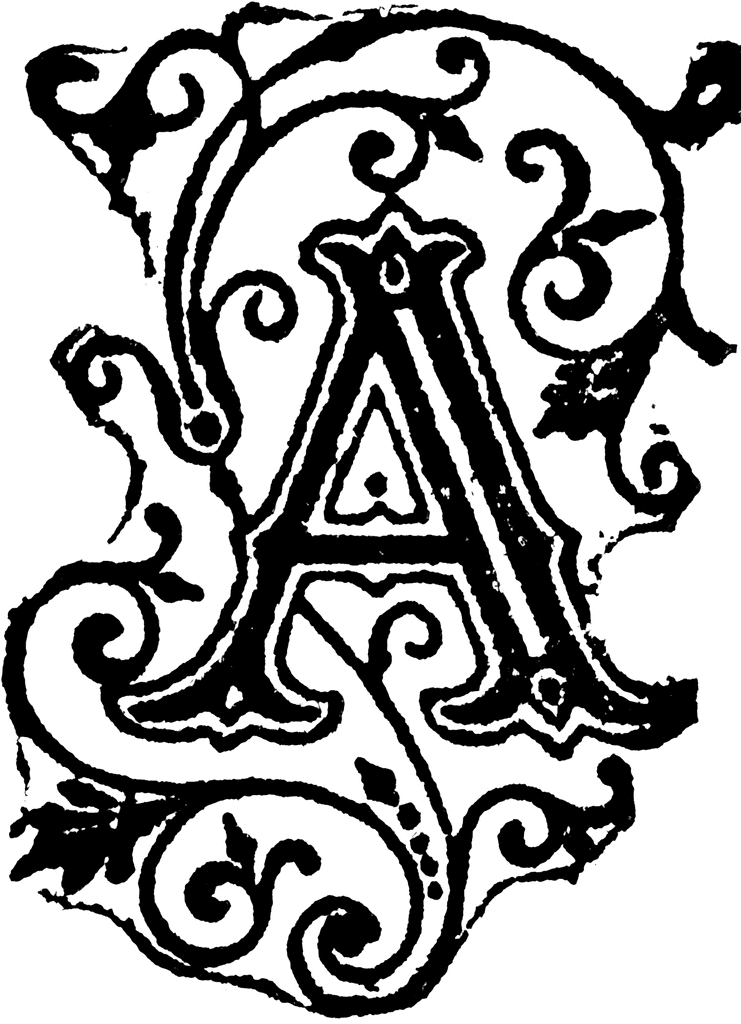                      Regular Board Meeting                               July 8, 2019          Unofficial Until Approved by the BoardPresent:  Supervisor Dana Ross, Deputy Supervisor John Francisco, Councilpersons: Don Skinner, Dave Gominiak and Josh Brown, Highway Superintendent Bill Bigelow and Town Clerk Kristine Young. Absent: Councilperson ZlomekAll Votes taken at this meeting will be by roll call.The meeting was called to order by Superintendent Ross at 6:58 pm. The meeting was opened with the Pledge of Allegiance. The minutes of the last meeting were read and a motion to accept the minutes was made by Councilperson Brown.  A second to the motion was made by Councilperson Skinner.  All Councilpersons and Supervisor voted aye.  There were no nay votes.  The motion was carried 4-0-0.No guests were present. Highway Superintendent’s Report: Exhibit B.  Superintendent Bigelow reported they have mowed  roadsides and are almost done, hauled in stone for oil and stoning, cleaned out most of Ingraham Creek, a new flail mower was purchased, one cremation and one burial were done and crossover pipes were patched as well as some potholes.  A resident of Amity contacted Councilperson Skinner and has spoken with Superintendent Bigelow regarding water around his son’s grave at Forest Hill Cemetery.  This needs to be taken care of.  There are trees at the cemetery that need taken care of and this will be done towards fall.  The new truck should be received in October.  The paperwork at the bank needs to be done by the attorney and Dana will contact him.  Old Business:  Deputy Supervisor Francisco reported there should be a final working agreement next month for the assessor.  The Town of Amity will be first in revaluation.  The new assessor needs to be appointed by 10/1/2019. The new assessor will be invited to the August board meeting.  John will get his resume and give it to each board member.  The present assessor may have folders and information that needs to be returned to the Town.  Supervisor Ross will check on this and also notify her that her services are no longer needed.  The new assessor will need to meet the Board of Assessment Review also.  Supervisor’s Announcements:  Our attorney, Robert Strassel has tried to contact the Village attorney several times unsuccessfully.  He has sent information to the Village Clerk directly to share with the Mayor.  The meeting was called for Executive Session to discuss legal matter.  A motion was made by Councilperson Gominiak to do so.  A second to the motion was made by Councilperson Brown. Executive session started at 7:40 pm and regular session resumed at 7:54 pm.  Supervisor Ross contacted DeLage Landen regarding the copier in the Town Clerk’s office.  The end of contract buy out is $486.64.  After discussion, it was decided we buy it out and keep it until it needs fixing or is no longer working.  A motion to buy out the copier was made by Councilperson Gominiak.  A second to the motion was made by Supervisor Ross.  All Councilpersons and Supervisor voted aye.  There were no nay votes.  The motion was carried 4-0-0.  Round Table: Wendy Skinner from the Planning Board indicated they are half way through preparing a Solar Law.  They are re-doing the business directory.  The Comprehensive Plan needs to be updated in 2020.  Supervisor Ross met with Dr. Brian Schmidt, Superintendent at Genesee Valley School.  There has been an emergency exit road put in from the school to McNinch Lane.  There was discussion regarding solar panels being installed in the field owned by the Catholic Church.  Supervisor Ross suggested the school include himself and the Town Board in any further meetings regarding this.  A reminder that in September, the budget process should be started  for next year.  Next Meeting:  The next regular Board meeting will be August 12, 2019 at 7:00 pm in the Town Hall. Adjournment:  A motion was made by Councilperson Gominiak to adjourn the meeting.  A second to the motion was made by Councilperson Brown.  All Councilpersons and Supervisor voted aye.  There were no nay votes.  The motion was carried 4-0-0.  The meeting was adjourned at 8:15 pm.SS:  Belmont, New YorkState of New YorkCounty of AlleganyIN TESTIMONY HEREOF, I Kristine Young have hereunto set my hand and affixed the seal of said Town of Amity. ______________________________________Kristine Young, Amity Town Clerk